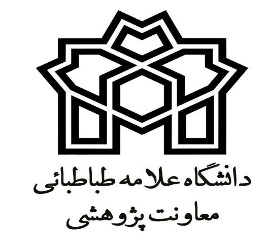 جناب آقای دکتر .... معاون محترم پژوهشی دانشگاهگواهی می‏شود: آقای دکتر....    عضو محترم هیأت علمی گروه آموزشی .......... دانشکده.......... راهنمایی/ مشاوره یک نفر دانشجوی خارجی مهمان/ همکار علمی یک استاد خارجی مهمان با مشخصات زیر را برعهده داشته‏اند:مدیر گروه:                                                                                      امضامعاون پژوهشی دانشکده:                                                                امضامدیرهمکاری‏های علمی بین‏المللی دانشگاه:                                    امضاLast NameFirst NameCountryUniversity/Institution/CenterLevel of StudyTitle Of ProjectStart Date-End Date